Муниципальное казенное общеобразовательное учреждениедля обучающихся с ограниченными возможностями здоровья«Чернухинская  школа-интернат»Конспект экскурсии«Волшебница зима»Подготовили:Николаева Е.П.Крайнова Е.Л.Затухина А.Н.С. Чернуха2018 год.     В течение учебного года мы  традиционно  проводим с детьми экскурсии в природу. Летом экскурсию проводим в период работы летнего оздоровительного лагеря, организуемого ежегодно на базе школы.В окрестностях нашей школы есть прекрасные лесные массивы, луга, водоёмы, где можно увидеть все особенности и сезонные изменения природы. С каждой новой экскурсией мы стараемся разнообразить сценарий проведения прогулки. Объекты наблюдения всегда разные, задания для детей никогда не повторяются, подведение итогов экскурсии в разнообразных формах. «Волшебница - зима»Цель: расширение и уточнения представления детей о зимних изменениях в природе.задачи:закреплять знания детей о зиме, зимних явлениях;воспитание бережного отношения к природе, показ красоты зимнего леса, сплочение детского коллективаКоррекция мышления, внимания, памяти, речи на основе зрительного восприятия.Ход экскурсии:Орг. момент. Загадки о временах годаВводная частьИнструктаж по технике безопасностиII. Основная часть.1.Вступительное слово воспитателяСначала нам необходимо вспомнить, как надо вести себя в лесу.Ответы детей Воспитатель: Здравствуй, гостья – зима!
Просим милости к нам
Песни Севера петь 
По лесам и степям.
Есть раздолье у нас,
Где угодно гуляй,
Строй мосты по рекам
И ковры расстилай.  И.НикитинМногие поэты, художники любили зиму и в произведениях отображали ее красоту. Кто знает стихотворения о зиме? Дети отвечают.2.Наблюдения за деревьями. Игра «Угадай дерево».Воспитатель: называет дерево (ель, сосна, берёза,)  – дети бегут к этому дереву.3.Наблюдение за природой.Воспитатель. Зима у нас устанавливается не сразу, ранние морозы часто перемежаются оттепелями. Чаще всего зима начинается по-настоящему в декабре и продолжается 110-120 дней.
Зима бывает с частыми оттепелями и снегопадами. Зимой ветры особенно сильны, часто бывают сильные метели. Больше всего метелей бывает в январе-феврале. Вот какую песенку об этом явлении природы сложили в народе.Зашумела, разгулялась в поле непогода,
Принакрылась белым снегом гладкая дорога.Белым снегом принакрылась, не осталось следа.
Поднялась метель и вьюга, и не видно света. (Народная песня)Январь – самый холодный зимний месяц. В основном морозы стоят умеренные, так что наши зимы благоприятны для здоровья человека. Но в отдельные дни января температура падает до – 30-400. Много солнца, снега. Укрытые сугробами поля, сверкающие инеем леса зовут к себе. Хорошо промчаться на лыжах по крутому склону! А когда застынет лед, в ход идут коньки, санки – все, на чем только можно кататься. Зимой снег прикрывает от морозов озимые посевы. Чем больше снега на полях, тем больше влаги. Существует такая примета – «Зимой снег глубокий, летом хлеб высокий». 4.Наблюдения за снежинками.Ребята, обратите внимание на снежинки, какие они? (по форме, по размеру)Дети отвечают5.Зимние праздники.Какие зимние праздники вы знаете? Дети отвечают.Декабрь – «Зимние Святки», « Новый год»
Январь – «Рождество Христово».
Февраль – март – «Масленица».6. Птицы зимой.Воспитатель. Посмотрите, какие птички сидят на ветках? Дети отвечают.Как им приходится зимовать? Дети отвечают.Фотоотчет  экскурсии Подготовили воспитатели:Николаева Е.П.Крайнова Е.Л.Затухина А.Н.Чернуха2018 год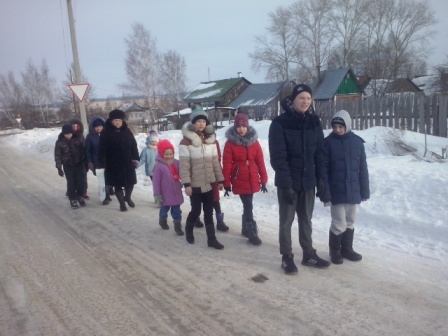 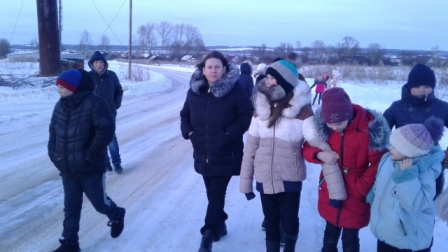 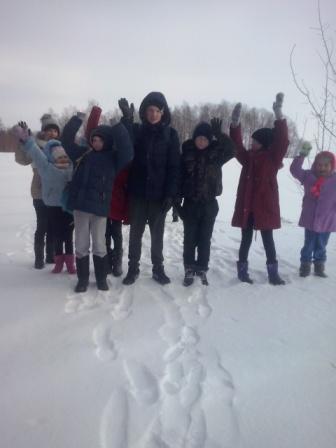 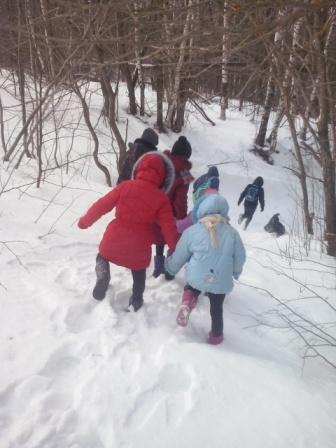 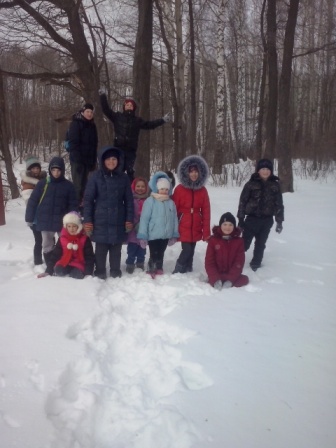 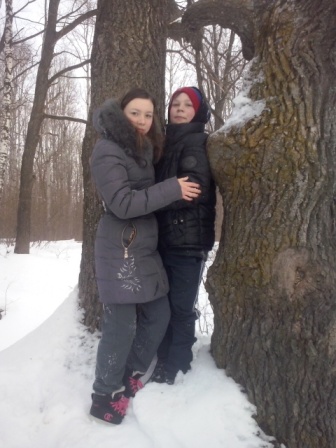 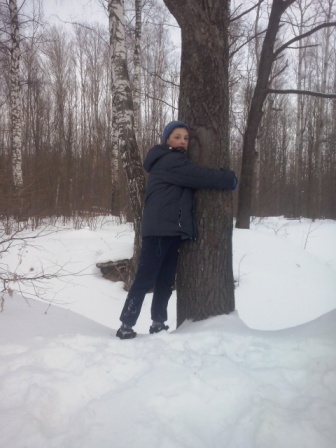 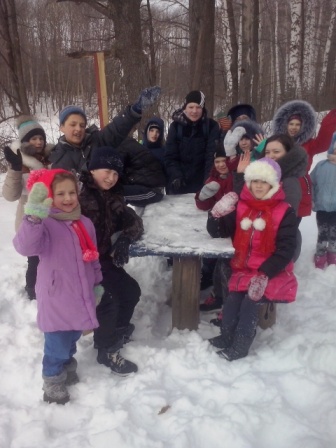 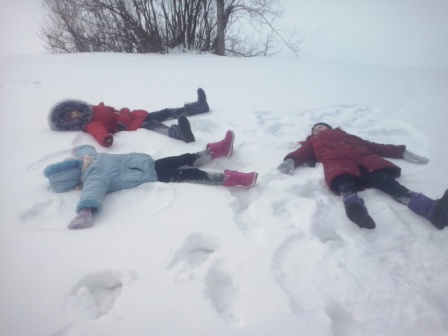 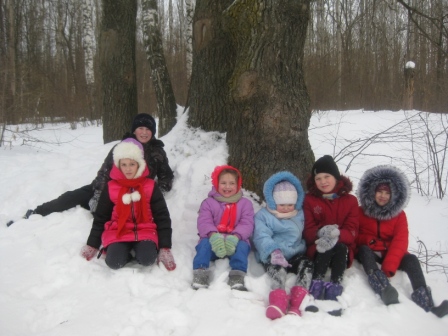 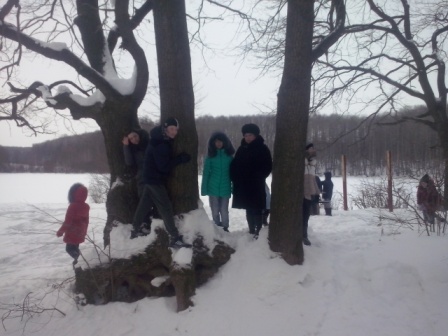 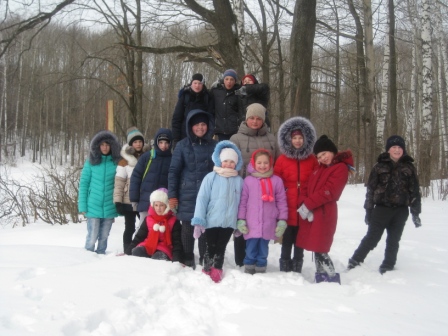 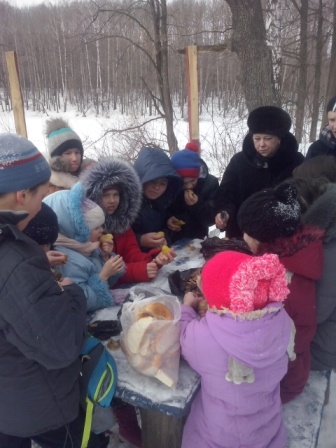 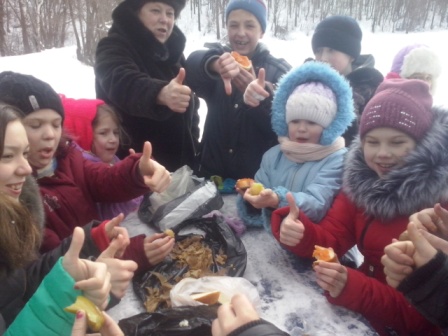 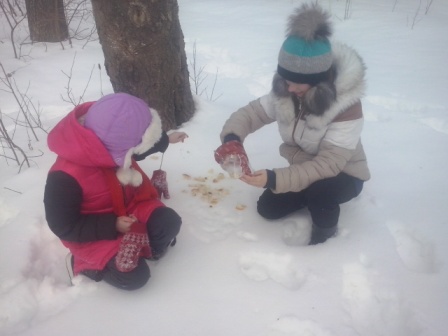 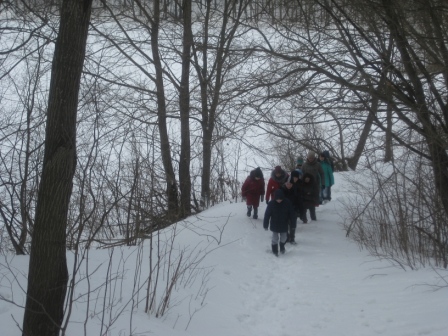 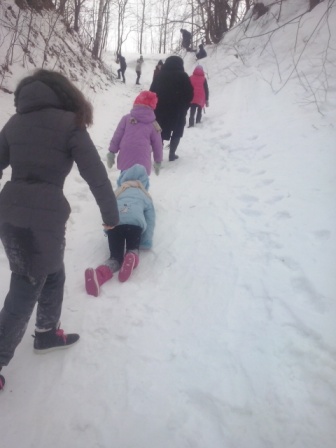 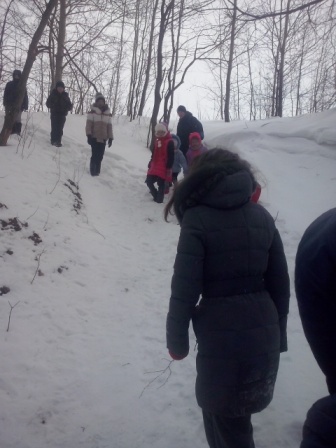 Как птице перезимовать?             
Известно, что у птах                      
Нет ни халатов ватных,                 
ни байковых рубах.                        
У многих даже нет гнезда:            
Они в грозу, и в град,                           
На ветках сидя спят.                       Сугробами засыпаныБугры, дворы, дорожки,Не могут пташки отыскатьНи зернышка, ни крошки.И если долго снег идет,И долго длится вьюга,Тогда, друзья, приходитсяПичугам нашим туго. К. Мухаммади7.Кормление зимующих птиц.III.Подведение итогов.Воспитатель. Что нового вы узнали на экскурсии? Дети отвечают.Понравилась ли вам экскурсия? Чем именно? Дети отвечают7.Кормление зимующих птиц.III.Подведение итогов.Воспитатель. Что нового вы узнали на экскурсии? Дети отвечают.Понравилась ли вам экскурсия? Чем именно? Дети отвечают